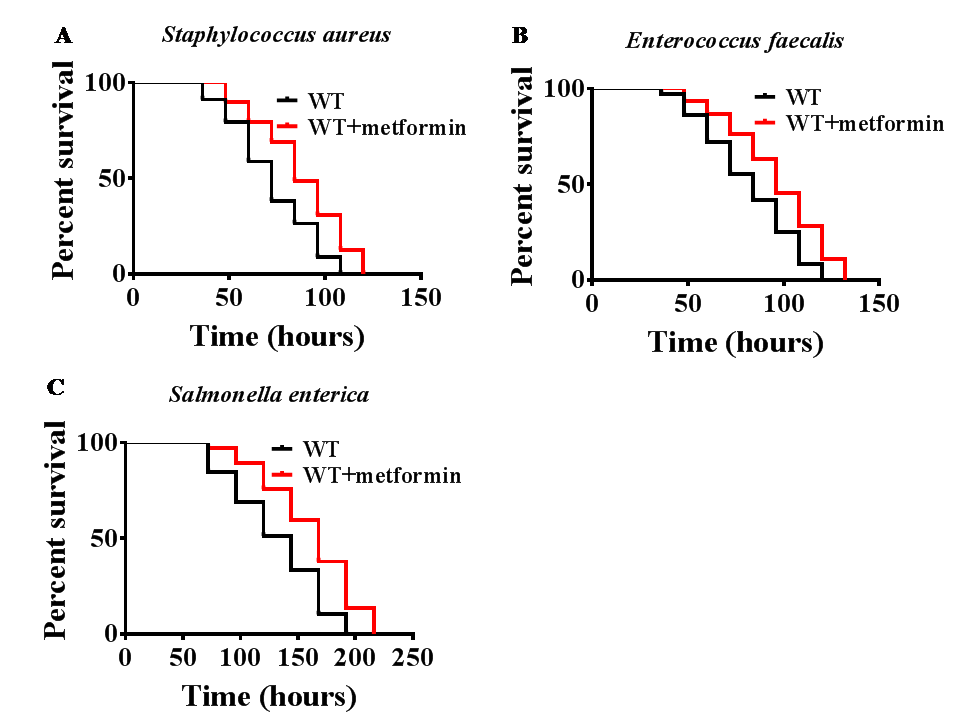 Figure S1 metformin (50 mM) enhances the resistance to S. aureus (A), E. faecalis (B) and S. enterica (C) infection in C.elegans. P < 0.001(log-rank test), relative to WT. 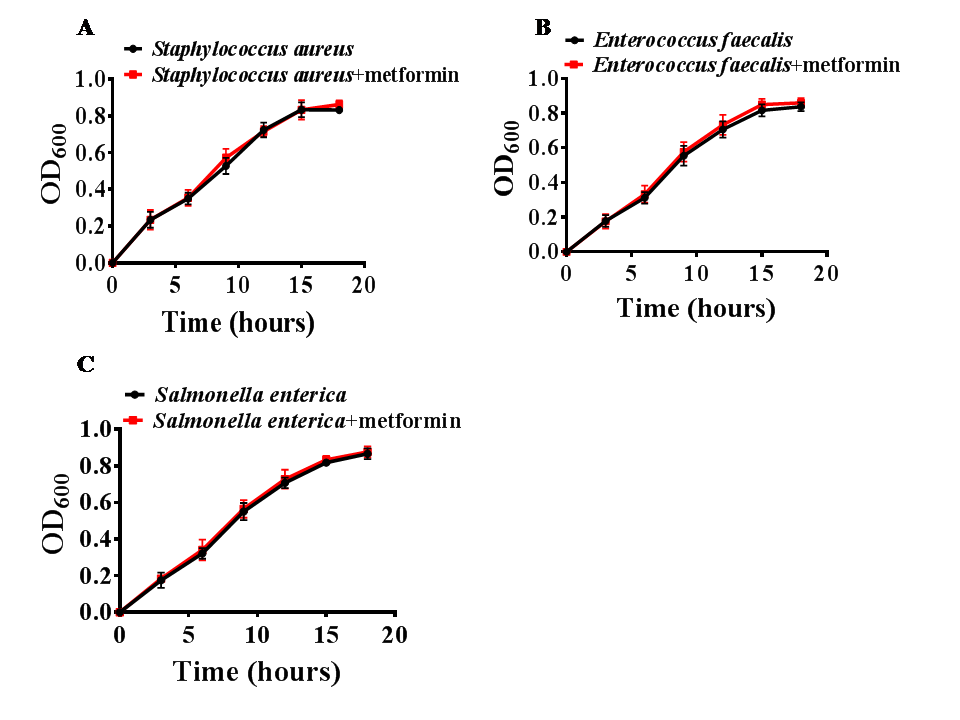 Figure S2 metformin (50 mM) did not inhibit the proliferation of S. aureus (A), E. faecalis (B), S. enterica (C).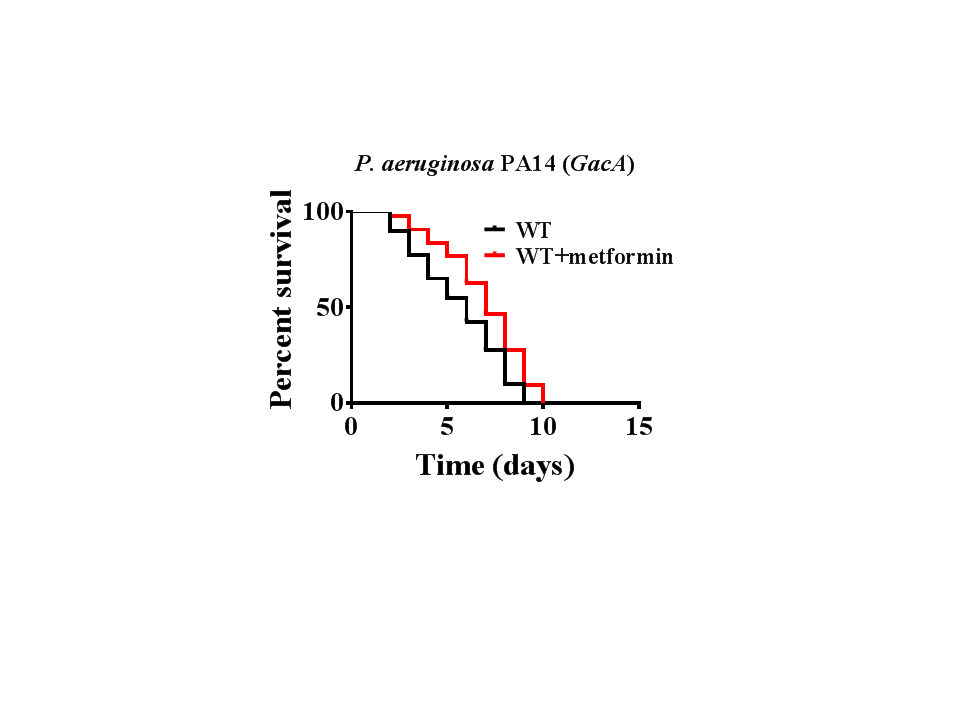 Figure S3 metformin (50 mM) exhibited increased resistance to P. aeruginosa (PA14 GacA mutant) in C.elegans. P < 0.05(log-rank test), relative to WT.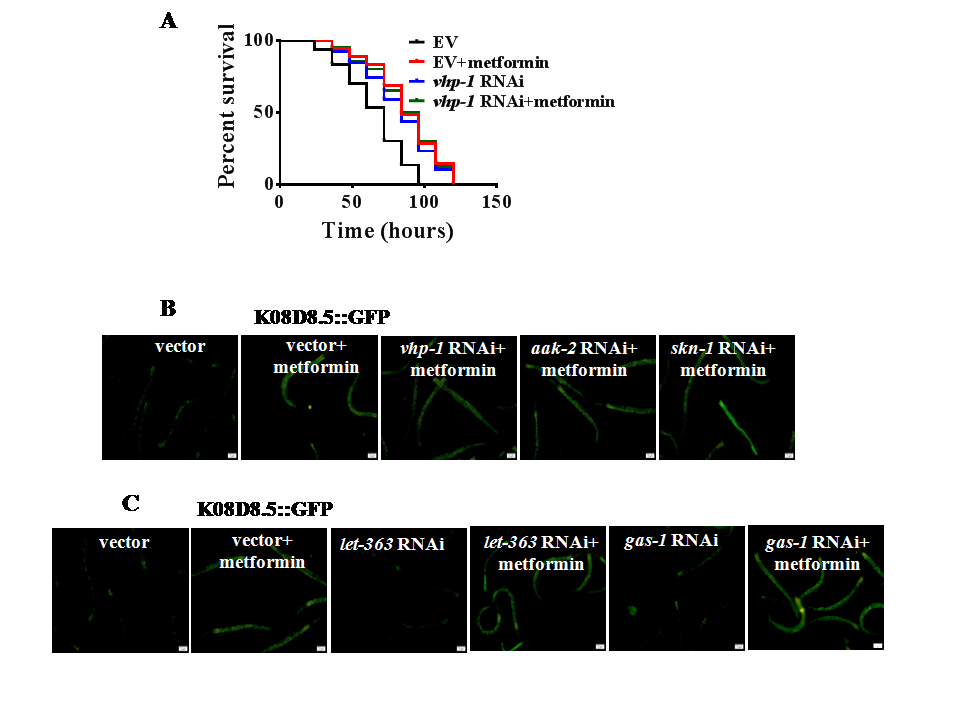 Figure S4 Vhp-1RNAi was non-additively beneficial with metformin (50 mM) (A). P = 0.358(log-rank test), relative to vhp-1 RNAi. knockdown of vhp-1, aak-2, skn-1, gas-1, let-363 did not influence the level of K08D8.5::GFP in metformin treated animals (B) and (C).